UNIVERSIDADE FEDERAL DO VALE DO SÃO FRANCISCOCOLEGIADO DE PÓS-GRADUAÇÃO EM AGRONOMIA – PRODUÇÃO VEGETALCampus Ciências Agrárias, Petrolina, Pernambuco. Fone (87) 2101 4833/ 2101 4865Home Page: http://www.producaovegetal.univasf.edu.br     E-mail: producaovegetal@univasf.edu.brRELATÓRIO DE ESTÁGIO DOCÊNCIAPetrolina, __ de ______ de 201_.Espaço reservado para avaliação do Professor Responsável pela Disciplina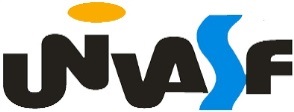 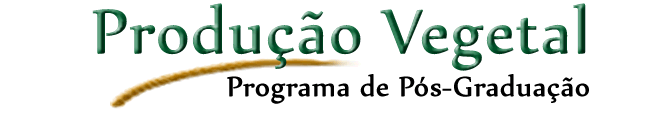 Dados CadastraisNome do Estagiário: Nome do OrientadorNível: Bolsista:       ( ) Sim                                              (  ) Não                      Capes    (  )                       Fapesb  (   )                      CNPq    (   )                      Outras   (   ) ____________________Informações GeraisDisciplina: Colegiado ao qual a disciplina está vinculada: Período de estágio:Horas/Aula Semanal:                                                                Nº de Horas: Professor responsável: ObjetivoDescrição das Atividades RealizadasConteúdo Previsto para a Regência com Base no Plano de Ensino da DisciplinaConteúdo Programático	Avaliação do Estágio pelo Aluno________________________________Discente________________________________OrientadorParecer do Professor Responsável pela DisciplinaAVALIAÇÃO FINAL: (   ) APROVADO   (   ) REPROVADO      NOTA (0 A 10):  ________________________________Professor Regente 